Ancient China on the MapAnswer the questions underneath your map. Use your atlas or Google Maps, answer all the questions on the next page. 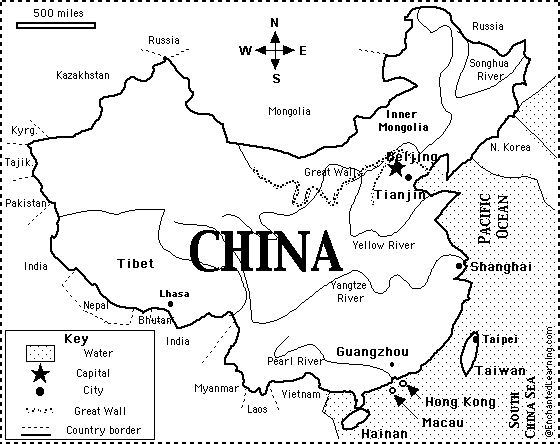 QuestionsWhich continent is China in?What is the capital of China? What ocean borders China on the east? What sea is on China's southeast border? What river flows by Shanghai? Which major river crosses the Great Wall? In which part of China is its capital: NE, NW, SE, or SW? Name two countries that border China on the northeast.What is the name of the major river that flows by Shanghai? If you wanted to travel from Guangzhou to Shanghai, in which direction would you head? Roughly how many miles is it from Beijing to Shanghai: 6 miles, 60 miles, 600 miles, 6,000 miles, or 60,000 miles? There are 1.6 km in a mile. How many kms is your answer to Q10?Find a distance between two places in Australia that is roughly the same. Shade the map and the key above to make it more relevant and attractive. 